100.YIL İLKOKULU BAYRAKLI /İZMİR        ……/12/2021BÖLME İŞLEMLERİ360   3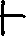 248  2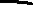 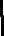 260  2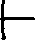 718  3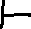 704  5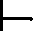 628  4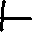 124  23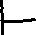 345  15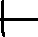 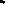 443  16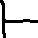 408  12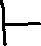 926  22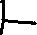 999  3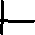 204  2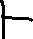 303  6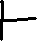 777  7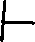 820  4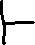 820  2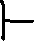 907  3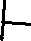 268  11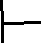 278  20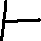 600 30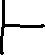 142  20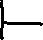 780  30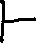 980  40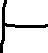 690  54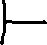 830  30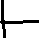 7900  40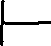 992  24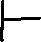 969  44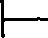 66900  300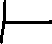 1200 30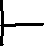 88000  400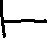 36000 300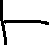 12000  600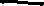 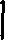 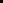 24000 600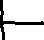 88400  200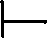 36000 : 60 =45000 : 900 =81000 : 90 =4000 : 2000 =7777 : 1111 =87900 : 87900 =22000 : 2000 =12000  12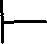 15000  5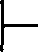 